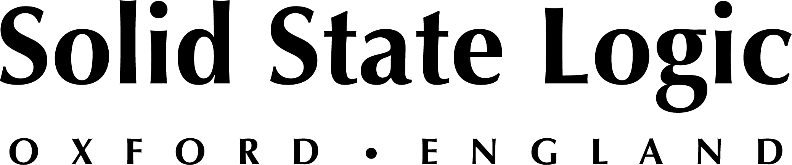 ***EMBARGO 27th September 3pm GMT***Solid State Logic Introduce New Era Of Audio Software Processing With SSL Fusion Plug-insLaunch of Fusion processing favourites heralds the beginning of SSL’s new plug-in road-map focused on music creation, mixing and masteringOxford, England, September 27th, 2021 — Solid State Logic announces their new premium plug-in offering, a dual release featuring the SSL Fusion Vintage Drive and the SSL Fusion Stereo Image. Both plug-ins, available independently or as part of SSL's complete subscription pack, are meticulously modelled on the highly successful Fusion analogue hardware processor. They will be joined in the coming months by additional Fusion processing favourites; Violet EQ, HF Compressor and Transformer.All Fusion standalone perpetual licenses will be priced at $199 / €159 / £139 ex local taxes and will be available with an early adopters 25% discount for the first 30 days from their launch.Alternatively, they will be available as part of the SSL Complete Subscription Bundle, currently only $14.99 per/month (T&C’s apply).In addition to the new Fusion series, SSL’s immediate software road-map includes professional studio quality tape echo, delay and de-esser processing plug-ins, all to be available before the end of March 2022. Moving forward, SSL will introduce monthly additional software releases, including premium legacy modelled hardware additions, significantly enhancing the value of the SSL subscription package.Nigel Beaumont, SSL’s Managing Director, comments, “This announcement demonstrates our commitment to provide SSL legacy and future production tools to a wider audience of music production and audio creatives with plug-in versions. By providing different ownership options, we are also simplifying how users can evaluate and then invest in this hugely-expanding suite of authentic SSL creative software tools.” SSL Fusion Vintage Drive plug-inThe SSL Fusion Vintage Drive plug-in is modelled on the Vintage Drive section of the SSL Fusion, bringing its unique, non-linear saturation circuit characteristics directly to the DAW. The Density and Drive controls on the plug-in interact to produce harmonics, soft-clipping and natural compression, reminiscent of pushing an analog console into its tonal 'sweet spot.' SSL Fusion Stereo Image plug-inThe SSL Fusion Stereo Image plug-in, also modelled on the SSL Fusion hardware unit with reference to the original analogue circuit designs. Width and Space controls allow users to access a digital version of the Fusion's mid-side circuit directly in the DAW for detailed spatial manipulation of the stereo field. These and all forthcoming plug-ins are compatible with all major DAWs and computer operating systems, and support VST2, VST3, AAX and AU plug-in formats. For more information on these or any of SSL's plug-ins, please visit SSL's new eCommerce site at https://store.solidstatelogic.com/Solid State Logic is the world’s leading manufacturer of analogue and digital audio consoles and provider of creative tools for music, broadcast, live and post production professionals. For more information about our award-winning products, please visit: www.solidstatelogic.com.###For further information contact:		Jeff Touzeau+1 (914) 602-2913			jeff@hummingbirdmedia.comRoss Gilbert+44 (0) 1865 842300				rossg@solidstatelogic.com